Jasper County Health Department910 South Sparling Avenue, Suite 1Rensselaer, Indiana 47978APPLICATION FOR GUEST TATTOO AND/OR GUEST BODY PIERCING LICENSELegal Name: _____________________________________________________________Address: ________________________________________________________________City: ____________________________ State: ______________ Zip: ________________Phone: _________________________ Email: __________________________________Facility where employed: ___________________________________________________Please check one:Guest Tattoo Artist License _____Guest Body Piercing License _____Guest Tattoo Artist-Body Piercing License_____Permit is $25.00 per eventMust have proof, permit/experience from another jurisdiction and must register with the department prior to performing body art.____________________________________               _______________________________Applicant’s Printed Name/Date                                        Applicant’s Signature/Date____________________________________________________________________________OFFICE USE ONLY!Please place initial by appropriate answer(s)Provided copy of the applicant’s driver’s license (applicant must be at least 18 years of age) ___Y __ NProvided documentation of blood borne pathogen training? ___ Y ___ NHas applicant received the Hepatitis B vaccine? (strongly recommended) ___ Y ___ NLicense #___________    Amount Paid ___________    Date Issued ___________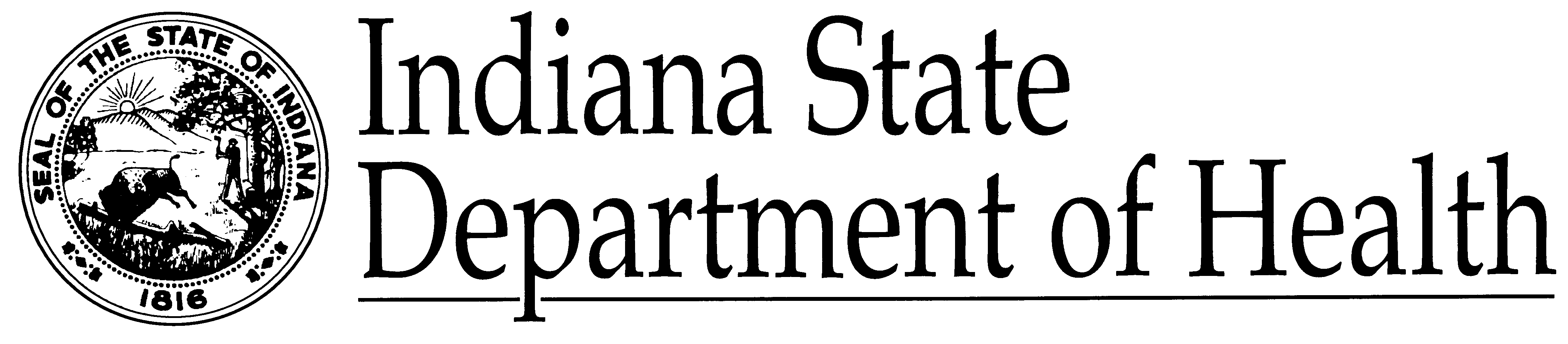 